Name: _______________		Entdeckungen an der Hundertertafel1.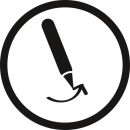 Finde die fehlenden Zahlen.
Wie gehst du vor? Zeige mit Forschermitteln.Finde die fehlenden Zahlen.
Wie gehst du vor? Zeige mit Forschermitteln. 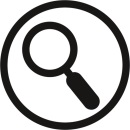 Beschreibe einen Trick, mit dem wir fehlende Zahlen schnell finden können.